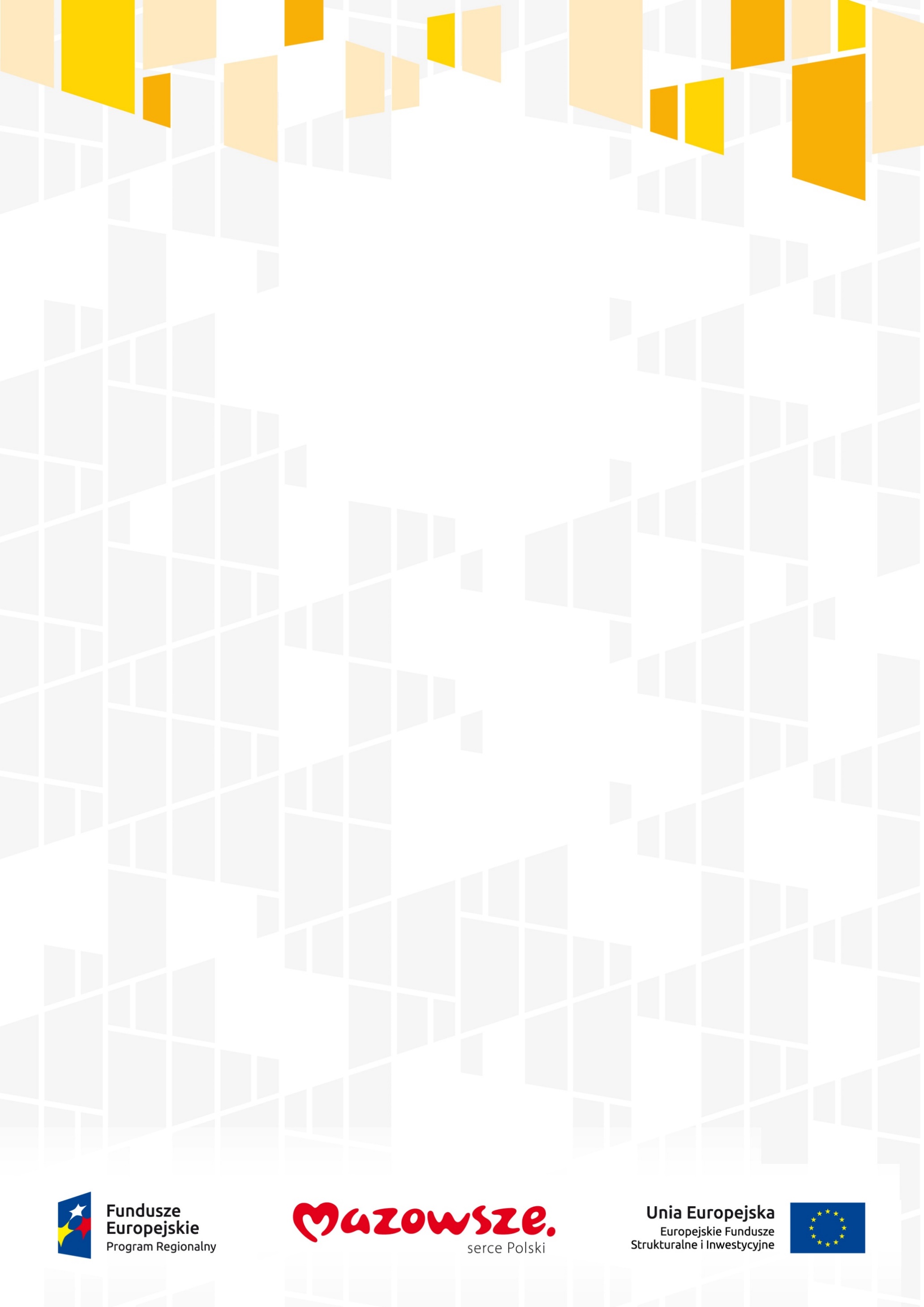 SZKOLENIE26.11.2019
Zamykanie projektów w praktyce (końcowe rozliczanie projektu, kontrola, trwałości projektu) w ramach Europejskiego Funduszu Rozwoju Regionalnego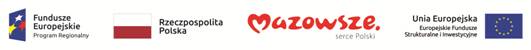 Czas trwania poszczególnych modułów szkoleniowych jest każdorazowo dopasowywany do potrzeb grupy.Wydatek współfinansowany z Europejskiego Funduszu Społecznego09:30-10:00Powitalna kawa, rejestracja na szkoleniu, wydanie materiałów szkoleniowych10:00-11.30Termin złożenia Wniosku o płatność końcową;Wykazywanie postępu rzeczowo-finansowego projektu;Omówienie pól sprawozdawczych we wniosku o płatność;Prezentacja wniosku o płatność końcową. 11:30-11.50Przerwa kawowa.11.50-13.20Podstawy prawne przeprowadzania kontroli projektów współfinansowanych ze środków EFRR;Zakres kontroli - listy sprawdzające do kontroli;Typowe błędy popełniane w toku realizacji projektu;Trwałość projektu.13:20-14:20Przerwa obiadowa.14:20-15:30Konsultacje indywidualne